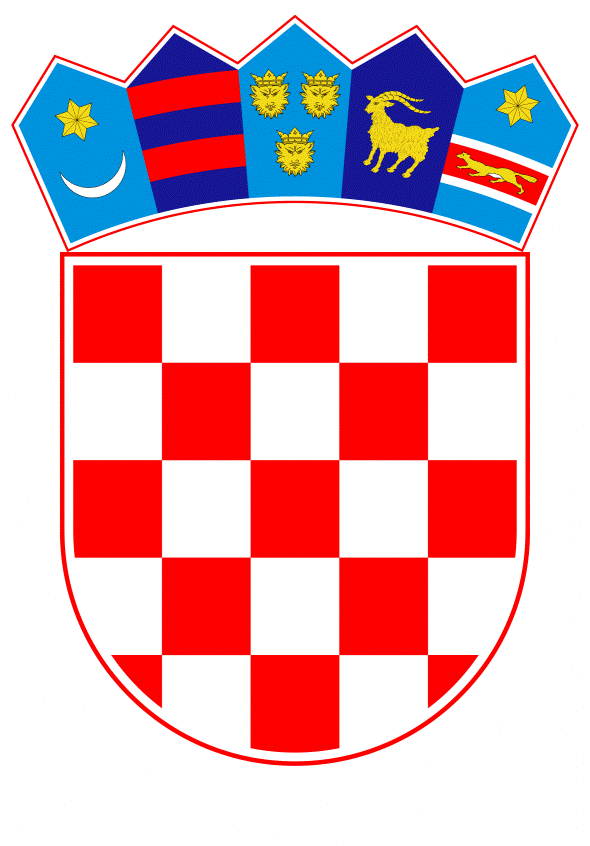 VLADA REPUBLIKE HRVATSKEZagreb,  14. svibnja 2020.______________________________________________________________________________________________________________________________________________________________________________________________________________________________Prijedlog		Na temelju članka 31. stavka 2. Zakona o Vladi Republike Hrvatske (Narodne novine, br. 150/11, 119/14, 93/16 i 116/18), Vlada Republike Hrvatske je na sjednici održanoj __________________ godine donijelaO D L U K Uo donošenju Izmjena i dopune Programa energetske obnoveobiteljskih kuća za razdoblje od 2014. do 2020. godine s detaljnim planomza razdoblje od 2014. do 2016. godine I.		Donose se Izmjene i dopuna Programa energetske obnove obiteljskih kuća za razdoblje od 2014. do 2020. godine s detaljnim planom za razdoblje od 2014. do 2016. godine (Narodne novine, br. 43/14 i 36/15).		Izmjene i dopuna Programa iz stavka 1. ove točke sastavni su dio ove Odluke.II.		Sufinanciranje i provedbu Programa iz točke I. ove Odluke osigurat će Fond za zaštitu okoliša i energetsku učinkovitost.III.		Zadužuje se Ministarstvo graditeljstva i prostornoga uređenja da, po završetku Programa iz točke I. ove Odluke, u suradnji s Fondom za zaštitu okoliša i energetsku učinkovitost, izvijesti Vladu Republike Hrvatske o ostvarenim aktivnostima, napretku i rezultatima Programa iz točke I. ove Odluke.IV.		Ova Odluka stupa na snagu danom donošenja, a objavit će se u Narodnim novinama. Klasa:Urbroj:Zagreb,	PREDSJEDNIK	mr. sc. Andrej PlenkovićO B R A Z L O Ž E N J EPredloženom Odlukom donose se Izmjene i dopuna Programa energetske obnove obiteljskih kuća za razdoblje od 2014. do 2020. godine s detaljnim planom za razdoblje od 2014. do 2016. godine (Narodne novine, broj 43/14 i 36/15) kojega je izradilo Ministarstvo graditeljstva i prostornoga uređenja. Izmjene i dopuna Programa  donose se u cilju osiguravanja nastavka provedbe Programa do kraja 2020. godine.Temeljem Odluke Vlade o donošenju Izmjena i dopuna Plana korištenja financijskih sredstava dobivenih od prodaje emisijskih jedinica putem dražbi u Republici Hrvatskoj do 2020. godine (Narodne novine, broj 84/2019) osigurano je financiranje provedbe Programa energetske obnove obiteljskih kuća od 2014. do 2020., u iznosu 142 milijuna kuna, u Financijskom planu Fonda za zaštitu okoliša i energetsku učinkovitost za 2020. godinu i projekcijama plana za 2021. i 2022. godinu. Osiguranim sredstvima sufinancirati će se energetska obnova za dvije ciljne skupine korisnika: 	-	za ranjive skupine građana u riziku od energetskog siromaštva	- 	za sve ostale građane vlasnike obiteljskih kuća.Za skupinu građana koji su u opasnosti od energetskog siromaštva predlaže se financiranje investicije u cijelosti (100 %). Predlaže se za ovu skupinu korisnika izdvojiti 20 % ukupno raspoloživih sredstava tj. 28,4 milijuna kuna. Time bi se obnovilo 115 obiteljskih kuća građana koji su u opasnosti od energetskog siromaštva. Za  sve ostale vlasnike obiteljskih kuća energetska obnova  bi  se  sufinancirala  u vrijednosti 60 % iznosa ukupne investicije ulaganja u obnovu kuća, sa sredstvima za sufinanciranje u iznosu od 113,6 milijuna kuna, čime bi se obnovilo 1 234 obiteljskih kuća.Ukupna investicija u energetsku obnovu 1 349 obiteljskih kuća iznosi sveukupno 217,7  milijuna kuna. Najznačajniji očekivani učinci provedbe ovoga Programa su:poticanje investicija ukupnog iznosa 207,5 milijuna kn godišnje uz udio državnih poticaja od svega 4% vrijednosti ukupne investicije (uz uračunate povrate u državni proračun iz naplate PDV-a i doprinosa na plaće zaposlenika);ostvarivanje oko 56 GWh ušteda energije u neposrednoj potrošnji godišnje,smanjenje izdataka građana za energiju u iznosu 24 milijuna kuna godišnje;smanjenje emisija CO2 od oko 14 500 tona godišnje;osiguravanje zaposlenja za 700 ljudi godišnje;povećanje sigurnosti opskrbe energijom;poboljšano stanje i povećanje tržišne vrijednosti nekretnina;razvoj proizvodne industrije, poglavito industrije toplinskih izolacijskih materijala i drvne industrije;smanjenje 'sive ekonomije', smanjenje energetskog siromaštva i opće poboljšanje uvjeta stanovanja.Predlagatelj:Ministarstvo graditeljstva i prostornoga uređenjaPredmet:Prijedlog odluke o donošenju Izmjena i dopune  Programa energetske obnove obiteljskih kuća za razdoblje od 2014. do 2020. godine s detaljnim planom za razdoblje od 2014. do 2016. godine